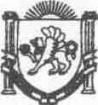 Республика КрымНижнегорский район Администрация Чкаловского сельского поселенияПОСТАНОВЛЕНИЕ№123-Б22.09.2021г.                                                                                                 с.Чкалово Об одобрении проекта решенияЧкаловского сельского советаНижнегорского района Республики Крым«О бюджете Чкаловского сельского поселенияНижнегорского района Республики Крымна 2022 год и на плановый период 2023 и 2024 годов»В соответствии с Бюджетным Кодексом Российской Федерации, Федеральным Законом от 06.10.2003 № 131-ФЗ «Об общих принципах организации местного самоуправления в Российской Федерации», руководствуясь Уставом муниципального образования Чкаловское  сельское поселение Нижнегорского района Республики Крым, положением о бюджетном процессе в муниципальном образовании Чкаловское  сельское поселение Нижнегорского района Республики КрымПОСТАНОВЛЯЮ:1. Одобрить проект решения Чкаловского сельского совета Нижнегорского района Республики Крым «О бюджете Чкаловского сельского поселения Нижнегорского района Республики Крым на 2022 год и на плановый период 2023 и 2024 годов».2. Направить проект решения «О бюджете Чкаловского сельского поселения Нижнегорского района Республики Крым на 2022 год и на плановый период 2023 и 2024 годов» в Чкаловский сельский совет Нижнегорского района Республики Крым.3. Обнародовать проект решения «О бюджете Чкаловского сельского поселенияНижнегорского района Республики Крым на 2022 год и на плановый период 2023 и 2024 годов» на официальном Портале Правительства Республики Крым на странице Нижнегорский район (nijno.rk.gov.ru) в разделе «Муниципальные образования района», подраздел «Чкаловское сельское поселение» и на Информационном стенде в административном здании Чкаловского сельского совета по адресу: с. Чкалово ул.Центральная 54 а. 4. Контроль за исполнением настоящего постановления оставляю за собой. 5. Настоящее постановления вступает в силу со дня его подписания.Председатель  Чкаловского  сельского совета- глава администрации Чкаловского сельского поселения                                                                                                                                                      М.Б.Халицкая                            